Gdzie to jest?Przeczytaj wyrazy z głoskami szumiącymi i odnajdź je na obrazku.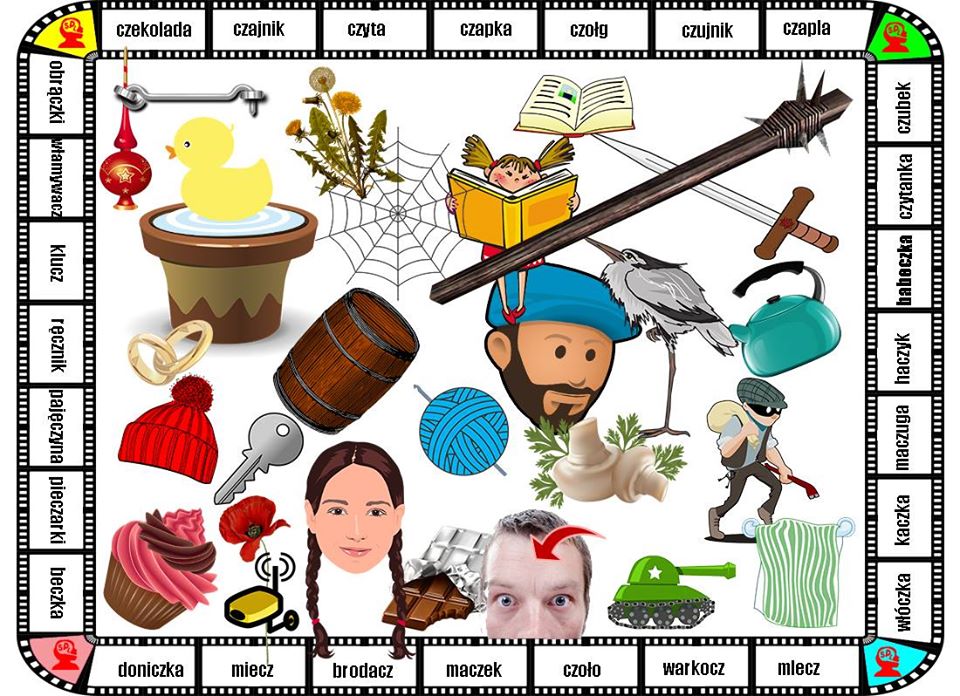 